Musée de Tahiti et des Îles – Te Fare ManahaIle de TAHITICommune de PUNAAUIASite du Musée de Tahiti et des îlesB.P.UL’acheteur public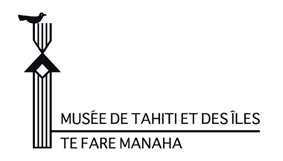 Musée de Tahiti et des îlesTe Fare ManahaBP : 380 354 Tamanu98 718 PunaauiaTel : 40 548 435MARCHE A PROCEDURE ADAPTEE Passé en application de l’article LP 321-1 du code polynésien des marchés publicsMARCHE A PROCEDURE ADAPTEE Passé en application de l’article LP 321-1 du code polynésien des marchés publicsMARCHE A PROCEDURE ADAPTEE Passé en application de l’article LP 321-1 du code polynésien des marchés publicsPrestation de maintenance préventive et corrective 
des installations de climatisation 
du « Musée de tahiti et des Îles – Te Fare Manaha » Prestation de maintenance préventive et corrective 
des installations de climatisation 
du « Musée de tahiti et des Îles – Te Fare Manaha » Prestation de maintenance préventive et corrective 
des installations de climatisation 
du « Musée de tahiti et des Îles – Te Fare Manaha » CodeDésignationDésignationCoût horaire de la main d’œuvre  XPF HTCoût horaire de la main d’œuvre  XPF HTMain d’œuvreMain d’œuvreHeures ouvréesLundi-jeudi 7h-16h
Vendredi 7h-15hHors heures ouvrées LOT n° 1 maintenance préventive et corrective des installations de climatisation des réserves et de la salle d’expositions temporaires du Musée de Tahiti et des ÎlesMaintenance corrective : dépannage ou maintenance curative LOT n° 1 maintenance préventive et corrective des installations de climatisation des réserves et de la salle d’expositions temporaires du Musée de Tahiti et des ÎlesMaintenance corrective : dépannage ou maintenance curative LOT n° 1 maintenance préventive et corrective des installations de climatisation des réserves et de la salle d’expositions temporaires du Musée de Tahiti et des ÎlesMaintenance corrective : dépannage ou maintenance curative LOT n° 1 maintenance préventive et corrective des installations de climatisation des réserves et de la salle d’expositions temporaires du Musée de Tahiti et des ÎlesMaintenance corrective : dépannage ou maintenance curative LOT n° 1 maintenance préventive et corrective des installations de climatisation des réserves et de la salle d’expositions temporaires du Musée de Tahiti et des ÎlesMaintenance corrective : dépannage ou maintenance curative LOT n° 1 maintenance préventive et corrective des installations de climatisation des réserves et de la salle d’expositions temporaires du Musée de Tahiti et des ÎlesMaintenance corrective : dépannage ou maintenance curative LOT n° 1 maintenance préventive et corrective des installations de climatisation des réserves et de la salle d’expositions temporaires du Musée de Tahiti et des ÎlesMaintenance corrective : dépannage ou maintenance curative LOT n° 1 maintenance préventive et corrective des installations de climatisation des réserves et de la salle d’expositions temporaires du Musée de Tahiti et des ÎlesMaintenance corrective : dépannage ou maintenance curative LOT n° 1 maintenance préventive et corrective des installations de climatisation des réserves et de la salle d’expositions temporaires du Musée de Tahiti et des ÎlesMaintenance corrective : dépannage ou maintenance curative LOT n° 1 maintenance préventive et corrective des installations de climatisation des réserves et de la salle d’expositions temporaires du Musée de Tahiti et des ÎlesMaintenance corrective : dépannage ou maintenance curative 1.1Installations des climatisations des réserves Installations des climatisations des réserves Installations des climatisations des réserves Installations des climatisations des réserves 1.1.1Agent techniqueAgent technique1.1.2Technicien Technicien 1.1.3EquipeEquipe1.1.4Frais de déplacement A/R siège du prestataire - Musée de Tahiti et des Îles à PunaauiaFrais de déplacement A/R siège du prestataire - Musée de Tahiti et des Îles à Punaauia1.2Installations des climatisations de la salle d’expositions temporaires Installations des climatisations de la salle d’expositions temporaires Installations des climatisations de la salle d’expositions temporaires Installations des climatisations de la salle d’expositions temporaires 1.2.1Agent techniqueAgent technique1.2.2Technicien Technicien 1.2.3EquipeEquipe1.2.4Frais de déplacement A/R siège du prestataire - Musée de Tahiti et des Îles à PunaauiaFrais de déplacement A/R siège du prestataire - Musée de Tahiti et des Îles à PunaauiaTOTAL HT XPF LOT n° 2 : maintenance préventive et corrective des installations de climatisation situées dans les bureaux administratifs et autres locaux du muséeMaintenance corrective : dépannage ou maintenance curativeLOT n° 2 : maintenance préventive et corrective des installations de climatisation situées dans les bureaux administratifs et autres locaux du muséeMaintenance corrective : dépannage ou maintenance curativeLOT n° 2 : maintenance préventive et corrective des installations de climatisation situées dans les bureaux administratifs et autres locaux du muséeMaintenance corrective : dépannage ou maintenance curativeLOT n° 2 : maintenance préventive et corrective des installations de climatisation situées dans les bureaux administratifs et autres locaux du muséeMaintenance corrective : dépannage ou maintenance curativeLOT n° 2 : maintenance préventive et corrective des installations de climatisation situées dans les bureaux administratifs et autres locaux du muséeMaintenance corrective : dépannage ou maintenance curativeLOT n° 2 : maintenance préventive et corrective des installations de climatisation situées dans les bureaux administratifs et autres locaux du muséeMaintenance corrective : dépannage ou maintenance curativeLOT n° 2 : maintenance préventive et corrective des installations de climatisation situées dans les bureaux administratifs et autres locaux du muséeMaintenance corrective : dépannage ou maintenance curativeLOT n° 2 : maintenance préventive et corrective des installations de climatisation situées dans les bureaux administratifs et autres locaux du muséeMaintenance corrective : dépannage ou maintenance curativeLOT n° 2 : maintenance préventive et corrective des installations de climatisation situées dans les bureaux administratifs et autres locaux du muséeMaintenance corrective : dépannage ou maintenance curativeLOT n° 2 : maintenance préventive et corrective des installations de climatisation situées dans les bureaux administratifs et autres locaux du muséeMaintenance corrective : dépannage ou maintenance curative2installations de climatisation situées dans les bureaux administratifs et autres locaux du musée installations de climatisation situées dans les bureaux administratifs et autres locaux du musée installations de climatisation situées dans les bureaux administratifs et autres locaux du musée installations de climatisation situées dans les bureaux administratifs et autres locaux du musée Agent techniqueAgent techniqueTechnicien Technicien EquipeEquipeFrais de déplacement A/R siège du prestataire - Musée de Tahiti et des Îles à PunaauiaFrais de déplacement A/R siège du prestataire - Musée de Tahiti et des Îles à PunaauiaTOTAL HT XPF Fait à                    , leLe prestataire,Mention « Lu et accepté » :Cachet de l’entreprise :Nom du représentant et signature :